To Build a Mathematical Argument, You Must Have...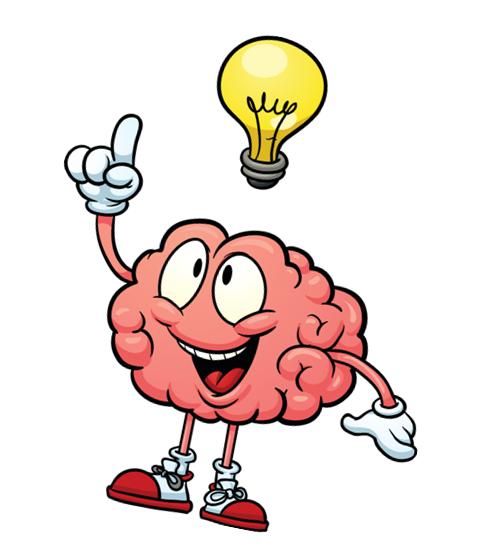 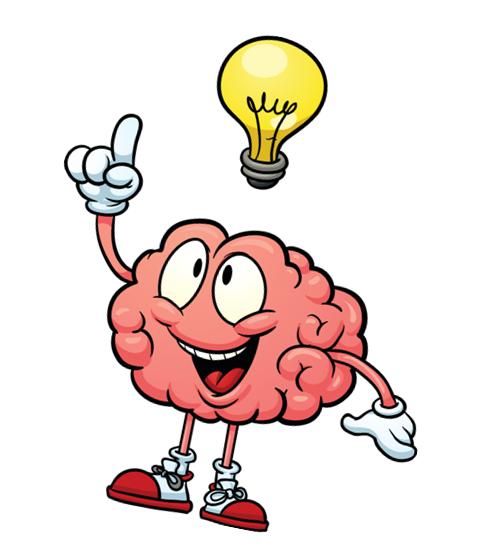 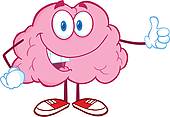 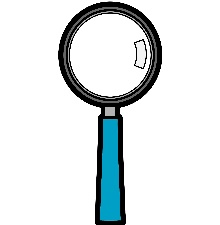 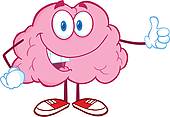 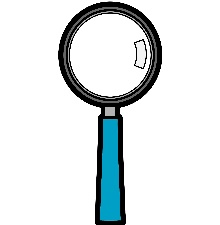 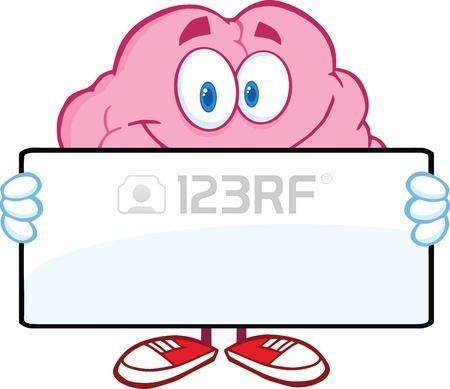 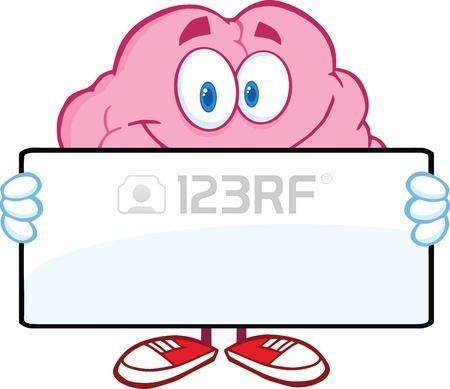 